引言国际电信联盟（ITU）电信发展局（BDT）与捷克共和国工业和贸易部协作，于2021年1月18-19日以线上方式组织了WTDC-21欧洲区域筹备会议（RPM-EUR）。欧洲区域筹备会议的目的是根据本区域成员国和ITU-D部门成员提交的文稿，确定本区域层面电信和信息通信技术（ICT）发展的重点工作。会议形成了有关本区域重点工作的一套建议，作为制定向将于2021年11月8至19日在埃塞俄比亚亚的斯亚贝巴举行的世界电信发展大会（WTDC-21）提交的文稿的基础。WTDC-21将审议ITU-D计划在未来四年期间（2022-2025年）开展的活动。 本报告阐述RPM-EUR的工作和成果。与会情况共有144名代表参加了此次会议，其中包括代表27个欧洲区域成员国的59名与会者、来自部门成员的12名与会者、代表观察员成员国的11名与会者、2名联合国及其专门机构代表以及30名与会嘉宾。其中女性与会者64名，男性与会者50名。与会者名单见此处。代表团团长非正式会议代表团团长非正式会议于2021年1月18日举行。按照国际电联的长期做法，建议捷克共和国作为东道国（今年为虚拟东道国），提名捷克共和国工业和贸易部副部长Petr Ocko先生阁下，担任WTDC-21欧洲区域筹备会议（RPM-EUR）的主席。会议还建议提名Inga Rimkevičienė女士（立陶宛共和国）担任副主席。Rimkevičienė女士是立陶宛共和国通信管理局（RRT）国际和公共关系处负责人，也是欧洲邮电主管部门大会（CEPT）国际电联事务委员会（Com-ITU）WTDC-21项目组主席。会议亦就议程草案、时间管理计划和文件分配非正式达成了一致，待RPM-EUR第一天会议通过。此外，会议还商定，考虑到迟交的文稿和情况通报文件对讨论区域重点工作的价值，仅作为特例情况对它们进行审议。1	开幕式若干高层人士在开幕式上进行了发言。本届会议的所有发言发布在RPM-EUR网站上。开幕式上的发言人包括以下代表：国际电联电信发展局主任多琳•伯格丹-马丁女士[发言]捷克共和国工业和贸易部副部长Petr Ocko先生阁下[发言]CEPT共同主席Cristiana Flutur女士[发言]联合国发展协调办公室欧洲和中亚区域主任Gwi-Yeop Son女士[发言]此外，部长级代表的一系列发言、欧盟主席国的特别致辞和欧洲青年组的致辞也使开幕式受益匪浅，具体如下：爱沙尼亚外交部长Urmas Reinsalu先生阁下[发言]乌克兰数字化转型部副部长Valeriya Ionan女士阁下[发言]此外，葡萄牙国家通信管理局（ANACOM）对外事务和发展办公室主任Cristina Lourenço女士代表欧洲理事会主席国发表了特别致辞。[发言] “连通的一代 – 欧洲青年组”的代表Eljona Avdo女士发表了特别视频致辞。她提请与会者注意《青年宣言》（22号文件）。青年代表在议项8下对此进行了全面介绍。2	选举正副主席根据代表团团长会议的建议，捷克共和国工业和贸易部副部长Petr Ocko先生阁下被一致推选为WTDC-21欧洲区域筹备会议的主席。会议还批准了代表团团长会议有关提名Inga Rimkevičienė女士（立陶宛共和国）担任RPM-EUR副主席的建议，Rimkevičienė女士是立陶宛共和国通信管理局（RRT）国际和公共关系处负责人，也是欧洲邮电主管部门大会（CEPT）国际电联事务委员会（Com-ITU）WTDC-21项目组主席。主席提出由国际电联欧洲办事处主任Jaroslaw Ponder先生担任RPM-EUR秘书。3	通过议程和时间安排计划会议批准了1号文件中的议程。秘书处指出，RPM-EUR收到33份文稿：25份来自国际电联成员国和ITU-D部门成员、5份来自秘书处，3份来自TDAG工作组。此外，会议还审议了15份情况通报文件，包括来自联合国系统机构的4份文件。会议同意接受所有迟交的文稿和情况通报文件予以审议，但达成一项谅解，即这一办法只是作为特例而采用，仅适用于本次RPM-EUR会议，其他会议今后不得作为先例使用。会议批准了议程。会议审查了所有与ITU-D行动领域相关的输入文件，通过了DT/1号文件中拟议的时间管理计划。所有会议文件均可在RPM文件管理网站查阅。4	欧洲数字化趋势 2号文件：国际电联欧洲办事处主任Jaroslaw Ponder先生介绍了题为“欧洲数字化趋势”的文件。该文件概述了欧洲的ICT基础设施、接入和使用方面的趋势和发展情况。欧洲有46个成员国，拥有6.86亿人口。该文件重点介绍了自上届2017年世界电信发展大会（WTDC-17）以来以及在COVID-19大流行期间ICT使用情况的变化，跟踪了监管的演变，并回顾了国际电联欧洲区域性举措方面的进展和挑战。该文件的目标是为国际电联成员服务，以作为审查进展情况和确定欧洲ICT发展重点的参考。土耳其感谢电信发展局编写了这份报告，并对电信发展局在跟踪信息社会方面所做的重要工作表示赞赏。国际电联在数据和统计领域的工作对于国际电联成员和其他组织仍然至关重要。数字化趋势报告着重指出，尽管与国际电联其他区域相比，欧洲处于领先地位，但本区域在ICT发展方面仍存在差距。这凸显了欧洲的区域性举措必须专注于解决和弥合区域性数字鸿沟问题。RPM-EUR对该文件表示欢迎并将其记录在案。5	《布宜诺斯艾利斯行动计划》（包括区域性举措）的实施报告以及对信息社会世界峰会（WSIS）行动计划和可持续发展目标（SDG）做出的贡献3号文件：电信发展局副主任Stephen Bereaux先生代表电信发展局主任介绍了题为“电信发展局基于结果的管理方式的实施”的文件。2019年，电信发展局着手全面革新对基于结果的管理方式（RBM）的使用，让电信发展局（BDT）能够应对快速变化的发展格局带来的挑战并做到“有的放矢，胜任其职”。这项改革将使RBM与所有工作计划的实施相关联，用作管理决策和监测工具并提供证明电信发展局影响的证据。RBM还将作为平台，与内部和外部合作伙伴合作，复制和扩大成功的项目和工作计划举措。4号文件：电信发展局副主任Stephen Bereaux先生介绍了题为“《布宜诺斯艾利斯行动计划》（包括区域性举措）的实施报告以及对信息社会世界峰会（WSIS）行动计划和可持续发展目标（SDG）做出的贡献”的文件。国际电联欧洲办事处主任Jaroslaw Ponder先生介绍了附件2，题为“关于为实现欧洲区域性举措所做工作的详细信息”。2017年国际电联世界电信发展大会（WTDC-17）在阿根廷布宜诺斯艾利斯召开，并通过了《布宜诺斯艾利斯行动计划》（BaAP）。该计划包括ITU-D项目、一套区域性举措以及新的和经修订的决议、建议和研究组课题，确定了国际电联电信发展部门（ITU-D）2018-2021年期间的职责范围、目标和工作重点。该计划还将发展部门的工作与国际电联的战略目标保持一致，使各国能够充分利用ICT带来的好处。4号文件报告了《布宜诺斯艾利斯行动计划》的落实情况及其对落实《WSIS行动计划》和可持续发展目标的贡献。该文件亦突出了电信发展局（BDT）作为ITU-D的执行机构所经历的变革，以确保其能够跟上所服务的环境的瞬息万变。附件2概述了国际电联在2018年至2021年初期间开展的活动，作为对国际电联欧洲区域性举措预期成果的直接回应。欧洲区域由46个成员国组成。该文件中介绍的活动描述了每个区域性举措和每项活动的成果和产生的影响。根据主题按时间顺序对它们进行了分组。在国际电联欧洲区域性举措下开展的所有活动都与相应的电信发展局主题重点直接相关并与其进行协调，从而加强国际电联在区域和国家层面的成果和影响。同时，该文件确定了各项活动对国际电联研究组工作的贡献，以及国际电联对落实WSIS行动方面和可持续发展目标的贡献。 《布宜诺斯艾利斯行动计划》介绍了欧洲区域的成员制定并同意以及经在阿根廷布宜诺斯艾利斯举行的2017年世界电信发展大会批准的五个优先重点领域。区域性举措旨在解决需要国际电联在区域层面采取特别行动的具体电信/ICT重点问题。在每个区域性举措下，都制定了一套活动、举措、伙伴关系和项目以满足各区域的需求。国际电联年度区域发展论坛一直是促进实施区域性举措的协调机制。国际电联欧洲区域性举措如下：	EUR1：宽带基础设施、广播和频谱管理	EUR2：采用以民为本的方式向各国主管部门提供服务	EUR3：针对所有人的无障碍获取性、价格可承受性和技能开发，以确保数字
包容性和可持续发展	EUR4：树立对使用ICT的信任并增强信心	EUR5：以信息通信技术为中心的创新型生态系统1号情况通报文件是附件2的扩展版本，提供了有关所有行动的详细信息。爱沙尼亚向会议通报了其致力于数字化发展合作的情况。爱沙尼亚与德国DIAL、国际电联以及其他参与合作伙伴正在建立一个开放的数字治理平台。此平台将加速数字化转型和政府服务的数字化，以实现可持续发展目标。此门户网站将展示最佳做法，并突出展示实施的模型参考，使所有国家都能从其他国家的经验中学习。这将有助于避免重复工作，并加快数字化转型和扩展工作。利益攸关方之间的协作最终将有助于建立一个全球性的数字合作高层框架，并摆脱垂直解决方案。此平台将培养政府官员、政策制定者和其他利益攸关方的能力，为建设一个更加数字化的社会开发相关服务，并最终建立一个数字化的平等世界。匈牙利发言重申其对国际电联工作的支持，并宣布打算在WTDC-21上为第2研究组提名一名主席。RPM-EUR对该文件表示欢迎并将其记录在案。6	与ITU-D工作有关的国际电联大会、全会和会议成果落实情况的报告：全权代表大会（PP-18）、世界无线电通信大会（WRC-19）、无线电通信全会（RA-19）和世界电信标准化全会（WTSA-16）5号文件：Marco Obiso先生因数字网络和社会部主任缺席代表电信发展局主任介绍了题为“与ITU-D工作有关的国际电联大会、全会和会议成果落实情况的报告：全权代表大会（PP-18）、世界无线电通信大会（WRC-19）、无线电通信全会（RA-19）和世界电信标准化全会（WTSA-16）”的文件。会议强调了确保第1号决议在所有三个部门之间保持一致的重要性，以及跨部门联络声明的重要性。会议重申了在电磁场方面开展工作的重要性，特别是在5G实施的背景下，并提请注意近期在国际电联欧洲区域性举措下为“国际电联欧洲区域论坛：5G战略、政策和实施”而发布的国际电联背景报告。电信标准化局研究组部主任Bilel Jamoussi博士提供了有关世界电信标准化全会（WTSA）筹备情况的参考文件，告知与会代表全会已推迟至2022年3月，并提请注意关于在WTSA召开前确保连续性的[TD 932]号文件，以及WTSA 20跨区域协调以及跨区域协调会议（IRM）和TSAG关于WTSA和WTDC区域筹备会议的规划。跨部门协调组（ISCT）主席Fabio Bigi博士还提醒与会者，TSAG和TDAG之间的密切协调以及部门间对照工作正在进行中。第1研究组和CPM的无线电通信局顾问Philippe Aubineau先生提请注意，WRC-19的成果（5号文件附件2）以及2020年新版《无线电规则》，其中包括WRC-19的成果和已于2021年1月1日起生效的规定。有代表提到，ITU-R各研究组正在积极开展WRC-23的筹备工作。RPM-EUR对该文件表示欢迎并将其记录在案。7	WTDC-21的筹备7.1	TDAG世界电信发展大会（WTDC）筹备工作组（TDAG-WG-Prep）的报告6号文件：TDAG WTDC筹备工作组主席Santiago Reyes-Borda先生介绍了题为“TDAG世界电信发展大会（WTDC）筹备工作组（TDAG-WG-Prep）的最后报告”的文件。该文件载有有关TDAG WTDC筹备工作组（TDAG-WG-Prep）工作的最后报告，包括工作组尚未达成共识、TDAG-20/3做出了决定的那些项目。主席提醒与会者涉及欧洲区域的两项重要举措，即：通过“连通的一代–欧洲青年组”和电信发展部门妇女联谊会（NoW），促进青年有意义的参与。这两项举措于2021年1月19日正式启动。这些举措首次成为了WTDC筹备进程的一部分。RPM-EUR对该文件表示欢迎并将其记录在案。7.2	TDAG的WTDC决议、宣言和主题重点工作组（TDAG-WG-RDTP）的报告7号文件：TDAG的WTDC决议、宣言和主题重点工作组Ahmad Reza Sharafat博士介绍了题为“TDAG的WTDC决议、宣言和主题重点工作组（TDAG-WG-RDTP）的报告”的文件。此报告载有TDAG决议、宣言和主题重点工作组（TDAG-WG-RDTP）会议的进展报告。此工作组将继续工作，并向TDAG-21提交最后报告。在讨论过程中，有代表提议，以通过全权代表会议的决议的方式来归纳整理不同部门的决议。研究组的课题也应尽可能垂直，避免重复。另一方面，有代表指出，课题应尽可能保持原样，以确保重要工作领域工作的连续性。介绍者回应了这些意见，并保证正在就最好的前进方式进行协商，以确保研究组课题尽可能突出重点，并处理TDAG期间建议的最重要的工作领域。介绍者还提到，TDAG下一次会议的目标是就今后的工作方向达成明确的谅解。RPM-EUR对该文件表示欢迎并将其记录在案。7.3	TDAG战略规划和运作规划工作组（TDAG-WG-SOP）8号文件：Blanca Gonzalez女士介绍了题为“TDAG战略规划和运作规划工作组（TDAG-WG-SOP）会议的报告”的文件。该文件载有关于TDAG战略规划和运作规划工作组（TDAG-WG-SOP）自成立以来的活动报告。该文件还载有TDAG-20/3批准的关于今后工作方向的一些建议。RPM-EUR对该文件表示欢迎并将其记录在案。8	确定区域性举措的重点工作、相关项目和融资机制RPM同意按议题将文稿进行分组，包括一般性交叉提案、数字基础设施、数字化服务、数字包容性、网络安全、创新。根据副主席的提议，RPM还同意将波兰的[28]号文稿作为全面的基础性文件，起草第二天将提交给全体会议的区域性工作重点临时文件。RPM还同意建立一个由RPM副主席领导的专门起草组，它获得了以下代表的支持：捷克共和国的Vilem Vesely，波兰的Lidia Stepinska-Ustasiak，乌克兰的波波夫敖德萨国家通信学院（ONAT）的Vadym Kaptur。起草组举行了三次会议，制定了RPM已批准的一系列区域重点工作。成员文稿一般性交叉提案阿尔巴尼亚介绍了题为“关于确定2022-2025年区域重点工作的文稿”的[19]号文件，其中提出了一项建议，呼吁加强区域性和次区域举措与项目之间的协同。文件承认现有的区域重点工作仍然有效，在规划2022-2025年期间的活动时应该考虑COVID-19的影响。文件着重指出，为了实现数字化转型，需要更好的宽带连接，包括推出5G、开发数字技能、采纳数字包容性政策以及建立新技术开发的监管环境。RPM-EUR注意到了该文件，并同意进行进一步讨论，以便就有关区域性举措的共同提案达成一致意见，同时考虑到该文稿。乌克兰介绍了题为“乌克兰当前的发展情况、规划和工作重点”的[20]号文件。该文件概述了乌克兰数字化转型部在能力建设、数字技能和保护上网儿童方面的发展，以及乌克兰愿意开展合作与经验交流，以寻求更好的理解和更紧密的工作衔接。RPM-EUR注意到了该文件，并同意进行进一步讨论，以便就有关区域性举措的共同提案达成一致意见，同时考虑到该文稿。捷克共和国介绍了题为“关于进一步加强国际电联与次区域性组织之间相互合作的提案”的[21]号文件。该文件就改善服务不足地区的基础设施发展的日益增长的需求提出了一项建议，着重介绍了国家层面良好做法的实例，并建议加强国际电联与其他组织之间业已存在的重要合作，以及提出办法建议，确保对新技术的开发和部署采取以人为本的方法。RPM-EUR注意到了该文件，并同意进行进一步讨论，以便就有关区域性举措的共同提案达成一致意见，同时考虑到该文稿。保加利亚介绍了题为“关于欧洲区域重点工作的建议：确保更强大和更可持续的数字化转型”的[23]号文件。该文件中载有一项关于“确保更强大和更可持续的数字化转型”的建议，作为欧洲区域重点工作之一。主要关注加强国家内部和国家之间的连通性，以支持数字化转型、网络安全、保护上网儿童和女性参与信息通信技术。RPM-EUR注意到了该文件，并同意进行进一步讨论，以便就有关区域性举措的共同提案达成一致意见，同时考虑到该文稿。以色列介绍了题为“以色列国的文稿”的[24]号文件。该文件为欧洲区域的工作重点提出了三项主要建议：i)包容性，加强信息通信技术在教育中以及在女性和年轻女性中的作用；ii) 安全基础设施的创新，确保先进技术的可靠部署；iii)监管团体之间的伙伴关系和协调。RPM-EUR注意到了该文件，并同意进行进一步讨论，以便就有关区域性举措的共同提案达成一致意见，同时考虑到该文稿。波兰介绍了题为“2022-2025年欧洲区域重点工作”的[28]号文件。该文件考虑到2018-2021年期间区域性举措的落实情况和成果[4]，并根据影响欧洲区域的趋势和发展情况[2]，就2022-2025年的区域重点工作提出了建议。认识到保持五个议题作为此区域重点工作的重要性同时，该文件提供应根据BDT主题重点、可持续发展目标、WSIS行动方面和《连通目标2030议程》确定预期成果的理由。副主席提醒与会者注意该文件的重要性，该文件将作为基础草案，用于确定2022-2025年的区域重点工作。RPM-EUR注意到了该文件，并同意进行进一步讨论，以便就有关区域性举措的共同提案达成一致意见，同时考虑到该文稿。罗马尼亚介绍了题为“关于研究组工作的提案”的[32]号文件。该文件对ITU-D各研究组在2018-2021年期间开展的重要工作表示认可。该文件建议加强电信发展局各主题重点落实之间的联系，并邀请RPM就2022-2025年期间的下一批研究课题提出建议。RPM同意，需要付出更多努力，以加强欧洲成员的内容贡献，特别是面向TDAG和ITU-D研究组的内容贡献。RPM-EUR注意到了该文件，并同意进行进一步讨论，以便就有关区域性举措的共同提案达成一致意见，同时考虑到该文稿。葡萄牙介绍了题为“2021年欧盟轮值主席国葡萄牙（PPUE2021）- 数字化欧洲”的[33]号文件。该文件说明了葡萄牙担任欧洲联盟（EU）理事会主席国期间在数字化相关事务上的主要工作重点和挑战。葡萄牙于2021年上半年担任欧盟轮值主席国。RPM-EUR注意到了该文件，并同意进行进一步讨论，以便就有关区域性举措的共同提案达成一致意见，同时考虑到该文稿。秘书感谢葡萄牙与国际电联开展密切协作，特别是在ICT无障碍获取领域，尤其是在“无障碍欧洲”方面的协作，并感谢葡萄牙支持在其作为欧盟理事会轮值主席国的背景下采取的行动与国际电联行动之间实现协同的进程。土耳其的口头文稿。土耳其重申2022-2025年期间五项区域性举措的有效性，并表示“使用ICT的信任和信心”以及“数字包容性和技能开发”应出现在下一个周期欧洲重点工作当中。尤其是，土耳其提请注意与国际电联合作成功开展的活动，其中包括最重要的2019年网络盾牌、能力建设和网络安全国际合作，这些应纳入2022-2025年期间的预期成果。数字基础设施乌克兰代表东部伙伴关系电子通信监管机构网络（EaPeReg）介绍了题为“EaPeReg提交世界电信发展大会（WTDC-21）的文稿”的[25]号文件。该文件包含了EaPeReg当前的2025年数字议程的目标以及为实现既定目标而采取的相关措施。特别关注在连通性（包括5G在内的基础设施开发）和有利的监管环境方面实现协同。RPM-EUR注意到了该文件，并同意进行进一步讨论，以便就有关区域性举措的共同提案达成一致意见，同时考虑到该文稿。秘书处回顾了国际电联和EaPeReg签署谅解备忘录之后，两个组织之间开展的良好协作。秘书处回顾了与BEREC的类似积极进展。黑山介绍了题为“绘制基础设施和相关设备地图及其共享使用的区域性举措，作为推动高速宽带网络有效发展的基础”的[10]号文件，并提出了一项关于绘制宽带地图的建议。地图系统是国家监管机构（NRA）的基本推动力，因为它们是有效构建适合于发展超高速宽带网络基础设施的有效工具，在国家层面发展新服务需要这些网络。该提案呼吁在基础设施建设领域加强能力建设。会议鼓励黑山将该文件提交至第1研究组第1/1号课题。RPM-EUR注意到了该文件，并同意进行进一步讨论，以便就有关区域性举措的共同提案达成一致意见，同时考虑到该文稿。黑山介绍了题为“关于加强数字音频广播（DAB）实施和发展的区域性举措”的[9]号文件，并提供了一项有关数字音频广播的建议。牢记欧洲国家在DAB实施和发展方面的差异，有必要制定一项区域性举措，通过该举措可以协助在引入数字广播的过程中有需要的主管部门，以确保地面数字音频广播系统提供的影音媒体业务在中长期内加速实现可持续发展。RPM-EUR注意到了该文件，并同意进行进一步讨论，以便就有关区域性举措的共同提案达成一致意见，同时考虑到该文稿。塞尔维亚共和国介绍了题为“关于电磁场的提案”的[29]号文件。该文件认识到监测电磁场水平的重要性与日俱增，并概述了在国家层面采取的方法。该文稿建议加强本区域能力，建立电磁场开放数据监控平台，以建立公众之间的信任。会议鼓励塞尔维亚将该文件提交第2研究组第7/2号课题。还要求澄清在国家层面进行电磁场测量的有效性。塞尔维亚回应说，对电磁场水平的实时监测有助于在国家层面提高公民的认识。捷克共和国支持这一立场，特别是将监测电磁场视为减轻围绕该主题的错误信息影响的重要措施。RPM-EUR注意到了该文件，并同意进行进一步讨论，以便就有关区域性举措的共同提案达成一致意见，同时考虑到该文稿。塞尔维亚共和国介绍了题为“为有效发展超大容量网络基础设施（VHCN）而绘制宽带基础设施和相关设备地图的区域性举措”的[30]号文件。该文件提出了一项建议，旨在加强本区域在宽带绘图系统方面的能力并协调各种方法。这些将赋能国家监管机构提高监管程序的效率，并确保有效实施包括国家援助在内的投资计划。RPM-EUR注意到了该文件，并同意进行进一步讨论，以便就有关区域性举措的共同提案达成一致意见，同时考虑到该文稿。数字化服务乌克兰介绍了题为“将电子卫生专业多媒体远程学习系列课程（eHealthcourses.online）翻译成英语和其他欧洲语言”的[15]号文件。该文件提出了一项建议，在（乌克兰）波波夫敖德萨国家通讯学院的支持下，在区域性举措CIS4：“利用综合和无处不在的远程医疗技术和系统消除数字鸿沟（包括农村地区；应对传染疾病的流行；在紧急情况下；建立统一医疗信息空间）”的框架内，把国际电联电信发展局开发的、由WTDC-06批准的有关电子卫生的多媒体远程学习课程（eHealthcourses.online）翻译成英文和其他欧洲语言。鼓励乌克兰将该文件提交第2研究组第2/2号课题。RPM-EUR注意到了该文件，并同意进行进一步讨论，以便就有关区域性举措的共同提案达成一致意见，同时考虑到该文稿。数字包容性葡萄牙介绍了题为“关于将ICT无障碍获取作为欧洲区域重点工作的文稿”的[31]号文件。该文件提出了一项建议，确保将ICT无障碍获取作为欧洲关键的区域重点工作，同时顾及葡萄牙在ICT无障碍获取和网络无障碍获取方面的经验和进展，并认识到有必要在这一领域继续采取行动。葡萄牙提醒与会者，葡萄牙今年将支持组织“无障碍欧洲”活动，这是国际电联和欧盟委员会在ICT无障碍获取方面的旗舰活动。RPM-EUR注意到了该文件，并同意进行进一步讨论，以便就有关区域性举措的共同提案达成一致意见，同时考虑到该文稿。立陶宛共和国介绍了题为“立陶宛关于区域重点工作的提案：数字包容性，通过ICT缩小数字鸿沟”的[26]号文件。该文件包含在数字包容性领域确定的优先行动的建议。特别关注ICT无障碍获取、增强包括女性在内的所有社会群体的权能和开发数字技能的三个领域。鼓励立陶宛将该文件作为输入文件提交第2研究组第7/1号课题。RPM-EUR注意到了该文件，并同意进行进一步讨论，以便就有关区域性举措的共同提案达成一致意见，同时考虑到该文稿。波斯尼亚和黑塞哥维那介绍了题为“为确保为所有人提供无障碍获取和价格可承受的ICT和服务以实现数字包容性和可持续发展而开展的活动的提案”的[12]号文件。该文件提出了关于数字包容性的建议。实现数字包容性和可持续发展的关键步骤要求制定国家政策和法律框架，制定标准，建立能力，提高认识，分享良好做法并确保及时实施以顺应新的技术趋势。在这样的背景下，波斯尼亚和黑塞哥维那提出了在ICT无障碍获取领域的一系列重点工作的建议。RPM-EUR注意到了该文件，并同意进行进一步讨论，以便就有关区域性举措的共同提案达成一致意见，同时考虑到该文稿。数字化技能和素养 乌克兰介绍了题为“开发一套综合的电子工具、资源和技术，鼓励毕业生选择电信/ICT领域的职业”的[13]号文件。该文件提出了一项关于协助年轻毕业生从事ICT/电信领域职业的建议。众所周知，人力资源仍然是现代世界最重要的资产。同时，在高级培训、教育和发展领域持续不断地进行专业培训和与其他专家交流思想，对任何技能的开发都是至关重要的。这个问题在今天的农村地区尤为突出，因为那里的居民充分使用ICT的能力有限。ONAT在此提议开发一套综合的电子工具、资源和技术，帮助鼓励毕业生选择电信/ICT领域的职业。RPM-EUR注意到了该文件，并同意进行进一步讨论，以便就有关区域性举措的共同提案达成一致意见，同时考虑到该文稿。乌克兰介绍了题为“‘利用电子教育培训ICT专业人员’的欧洲区域论坛”的[16]号文件。该文件建议在 WTDC-17 批准的区域性举措 EUR3：“针对所有人的无障碍获取性、价格可承受性和技能开发，以确保数字包容性和可持续发展”的框架内，举办一次关于“利用电子教育培训ICT专业人员”的欧洲区域论坛。会上提到，在电子教育方面，许多国家面临的挑战是缺少使用ICT实验室的实际机会。RPM-EUR注意到了该文件，并同意进行进一步讨论，以便就有关区域性举措的共同提案达成一致意见，同时考虑到该文稿。乌克兰介绍了题为“开发关于提高成年人数字素养的多媒体远程学习课程”的[17]号文件。该文件提出建议在 WTDC-17 批准的区域性举措 EUR3：“针对所有人的无障碍获取性、价格可承受性和技能开发，以确保数字包容性和可持续发展”的框架内，开发一门关于提高成年人数字素养的多媒体远程学习课程。RPM-EUR注意到了该文件，并同意进行进一步讨论，以便就有关区域性举措的共同提案达成一致意见，同时考虑到该文稿。青年波兰介绍了题为“青年促进数字发展”的[27]号文件。该文件重申，在修订欧洲重点工作的背景下，成员国应高度重视通过成功开展的“连通的一代欧洲举措”所收集来自青年的输入意见。副主席指出，整个欧洲区域广泛支持青年有意义的参与。RPM-EUR注意到了该文件，并同意进行进一步讨论，以便就有关区域性举措的共同提案达成一致意见，同时考虑到该文稿。网络安全波斯尼亚和黑塞哥维那提供了题为“有关保护上网儿童（COP）活动的提案”的[11]号文件。该文件提出了关于保护上网儿童的建议。政府、信息通信技术（ICT）行业和民间团体需要与儿童和青年合作，了解他们的观点，并激发关于风险和机遇的真正公开辩论。为儿童和青年管理网上威胁提供支持可能是有效的，但政府也必须确保为那些在网上遭受伤害的人提供足够的支持服务，并确保儿童知道如何获得这些服务。在这方面，波斯尼亚和黑塞哥维那提出了一系列在保护上网儿童方面要实现的预期成果。RPM-EUR注意到了该文件，并同意进行进一步讨论，以便就有关区域性举措的共同提案达成一致意见，同时考虑到该文稿。乌克兰介绍了题为“将安全使用互联网资源多媒体远程学习课程（Onlinesafety.info）翻译成英语和其他欧洲语言”的[14]号文件。该文件提出了一项建议，在（乌克兰）波波夫敖德萨国家通讯学院的支持下，在区域性举措CIS4：“利用综合和无处不在的远程医疗技术和系统消除数字鸿沟（包括农村地区；应对传染疾病的流行；在紧急情况下；建立统一医疗信息空间）”的框架内，把国际电联电信发展局开发的、由WTDC-06批准的安全使用互联网资源多媒体远程学习课程（Onlinesafety.info）翻译成英文和其他欧洲语言。会议提到，电信标准化局已经在使用自动翻译工具。电信标准化局研究组部主任Bilel Jamoussi博士提请代表们注意这一工具，鼓励他们利用这一工具。PM-EUR注意到了该文件，并同意进行进一步讨论，以便就有关区域性举措的共同提案达成一致意见，同时考虑到该文稿。乌克兰介绍了题为“国际电联为宣传新版《2020年保护上网儿童指南》向青年、教育者和家长提供的培训”的[18]号文件。该文件提出了一项建议，即在整个欧洲区域切实地调整《2020年保护上网儿童指南》，通过开展在WTDC-14批准的独联体区域性举措：“建立独联体区域保护上网儿童中心”框架内设计的培训，确保有效执行。RPM-EUR注意到了该文件，并同意进行进一步讨论，以便就有关区域性举措的共同提案达成一致意见，同时考虑到该文稿。数字创新阿尔巴尼亚、以色列和波兰在“一般性交叉提案”一节中介绍了涉及数字创新的文稿。其他文件主席提请与会者注意从联合国各机构收到的一系列文稿，并解释说，根据国际电联的规则和规定，这些文稿仅被视为情况通报文件。然而，主席提请代表仅注意核心信息，除非RPM同意让代表们发言。o	题为“通过数字政府加强地方政府实现可持续发展目标的能力”的[ INF/3 ]号文件o	题为“加快落实正在进行的举措，推动欧洲和独联体国家的数字化革命”的[ INF/4 ]号文件o	题为“联合国工发组织向RPM-EUR提供的输入意见 - 联合国工发组织、电信和ICT”的[ INF/5 ]号文件o	题为“加强拉丁美洲和加勒比与欧洲在数字领域的合作，促进数字经济通用原则和准则的提案”的[ INF/6 ]号文件o	题为“设计创造未来”（Futures By Design）：通过为北海区域的中小企业开发数字工具和数据驱动型创新，实现软数字网络基础设施”的[ INF/7 ]号文件代表们还将秘书处提交的下列情况通报文件记录在案：o	题为“实施报告 - 国际电联欧洲区域性举措的实施情况”的[ INF/1 ]号文件o	题为“欧洲 - 国际电联高级培训中心2021年培训目录”的[ INF/2 ]号文件秘书处提请特别注意题为“2019-2020年区域性WSIS工作清点报告”的[INF/9]号文件，强调收集有关正在进行的ICT4SDG项目、举措和伙伴关系信息的重要性，它们对区域内外的众多利益攸关方都是一种激励。秘书强调，区域层面的所有行动都有助于落实WSIS行动方面和实现可持续发展目标。举行了一次特别信息通报会议，提请注意题为“I-CoDI – 际电联数字化创新国际中心”的[INF/10]号文件中提出的I-CoDI举措。邀请来自欧洲区域的成员参与该举措，并在执行区域重点工作时考虑其价值主张。RPM-EUR将所有情况通报文件记录在案。青年宣言[22]号文件由“连通的一代 – 欧洲青年组”提交。该文件中载有“连通的一代 – 欧洲青年组”制定的一项宣言。根据国际电联青年战略，该宣言和本文件中内容，确定了五个主题重点作为主要内容（能力发展、政策和监管、网络安全、环境和数字包容性），同时承认其他几个主题重点的重要性，阐述了2022-2025年期间欧洲区域的主要行动。青年战略旨在改善世界各地青年的生活并对其产生实际影响，并确保青年作为关键利益相关方能有意义地参与国际电联落实2030年可持续发展议程的活动。根据该战略，呼吁欧洲青年通过成立的“连通的一代 – 欧洲青年组”，特别是欧洲区域筹备会议（RPM）为 WTDC-21的筹备进程做出贡献。欧洲青年组的成员由24名18-24岁的青年组成，他们的任务是编写一份文件，就与欧洲区域有关的区域重点工作提出他们的意见，作为对欧洲区域筹备会议的输入意见。欧洲青年组成员是通过竞争性程序选拔出来的，以个人身份开展为期8周的工作。波兰表示支持《青年宣言》，重申青年问题是将由波兰主办的2021年互联网治理论坛（IGF2021）的主要重点工作。RPM-EUR将该文件记录在案，并同意在起草区域性举措共同提案时进一步考虑该文稿。妇女联谊会（NoW）欧洲区域筹备会议为国际电联电信发展部门设立了妇女联谊会（NoW）。这一举措旨在建立一个支持女性代表的社区，扩展她们的人际网络，并倡导与其他女性代表分享经验和知识。妇女联谊会还旨在促进妇女积极参与国际电联和整个技术行业的活动。 妇女联谊会（NoW）鼓励在定于2021年11月8日至19日在埃塞俄比亚亚的斯亚贝巴举行的世界电信发展大会（WTDC-21）之前的活动中实现性别平衡。2022-2025年欧洲区域重点工作RPM同意成立一个起草组，由RPM副主席Inga Rimkevičienė女士担任主席。起草组举行了三次会议。合并的提案[TD/3]已提交全体会议并进行了深入讨论。RPM-EUR批准了2022-2025年欧洲五个建议的区域重点工作，如下：	RP-EUR 1：数字基础设施发展	RP-EUR 2：数字化转型促进复原力	RP-EUR-3：数字包容性和技能开放	RP-EUR-4：使用ICT的信任和信心	RP-EUR-5：数字创新生态系统同时，RPM同意第17号决议（2017年，布宜诺斯艾利斯，修订版）将需要更新，以反映在使电信发展局“有的放矢、胜任其职”并加强运用基于结果的管理方法方面的最新改革进展。这还将包括区域重点工作与电信发展局主题重点更紧密地结合。有关区域重点工作的预期成果的更多详细信息，请参见本文件的附件1。这些区域重点工作将提交至2021年1月20日至21日以远程方式举行的CEPT国际电联事务委员会（Com-ITU）会议上征求意见，并进一步处理，以作为欧洲共同提案提交WTDC-21。9	主要成果 在考虑所有输入意见并进行了讨论之后，RPM-EUR得到以下结论：	RPM-EUR审议了TDAG WTDC筹备工作组（TDAG-WG-Prep）的最后报告，欢迎迄今为止提出的所有创新，并重申了青年参与和女性平等参与WTDC的重要性。	RPM-EUR审议了TDAG决议、宣言和主题重点工作组（TDAG-WG-RDTP）的最后报告，其中强调了其中成果和提案的重要性，并考虑到CEPT促进欧洲更多的参与。	RPM-EUR审议了TDAG战略和运作规划工作组（TDAG-WG-SOP）的最后报告，提请注意使电信发展局的活动与国际电联的目标保持一致的重要性。	RPM-EUR认识到，ITU-D区域重点工作构成加强落实WSIS成果和《2030年可持续发展议程》（包括实现可持续发展目标）的有效机制。	RPM-EUR批准了下列提交WTDC-21的有关欧洲区域2022-2025年期间的五个区域重点工作：o	RP-EUR 1：数字基础设施发展o	RP-EUR 2：数字化转型促进复原力o	RP-EUR-3：数字包容性和技能开放o	RP-EUR-4：使用ICT的信任和信心o	RP-EUR-5：数字创新生态系统这些区域性举措将提交计划于2021年1月20-21日以虚拟形式举行的CEPT国际电联事务委员会（Com-ITU）会议，以征求相关意见（如有的话）。 	RPM-EUR欢迎作为BDT新系列的“数字化趋势”报告，重点介绍了ICT在区域层面的发展情况。	RPM-EUR为国际电联电信发展部门启动了妇女联谊会（NoW），为女性参与WTDC-21铺平了道路。	RPM-EUR认识到本次RPM-EUR是第一次女性代表占多数的会议。	RPM-EUR对“连通的一代–欧洲青年组”制定的《青年宣言》表示欢迎，认为青年的参与、赋能和参加对国际电联的工作具有重要意义。	RPM-EUR对国际电联欧洲高级培训中心在能力建设方面开展的重要工作表示认可，并注意到2021年高级培训中心培训目录的发布，在宽带、网络安全和数字化服务领域提供了20多个培训机会。11	闭幕式国际电联电信发展局主任多琳•伯格丹-马丁女士感谢捷克共和国政府主办本届RPM，并感谢该国政府对成功组织这一会议给予的支持。他强调指出，本届RPM-EUR的成功是ITU-D对话、合作和协作精神的极佳体现。这种精神必将会贯彻到由ITU-D成员参与的所有会议和互动中，例如TDAG-21和WTDC-21。她指出，主席报告中所反映的重要成果将成为该区域为WTDC-21提交文稿的基础。她重申了通过青年参与和确保性别平衡，让WTDC进程更具包容性的重要性。她感谢主席Petr Ocko先生和副主席Inga Rimkevičienė女士对会议的杰出领导，并感谢他们为推进在会议期间讨论的问题上达成一致意见所做的努力。 她还感谢所有代表所做的贡献及其在会议上分享的观点和想法，同时他感谢帮助本届会议取得成功的、在幕后工作的所有人员。她在发言结束时感谢作为RPM秘书的国际电联欧洲办事处主任Jaroslaw Ponder先生以及为本届会议取得圆满成功做出贡献的他的团队和国际电联其他同事。Petr Ocko先生阁下在结束会议时代表捷克共和国政府对参加RPM-EUR工作的所有国际电联成员的感谢。他还对电信发展局主任多琳•伯格丹-马丁女士、国际电联欧洲办事处主任Jaroslaw Ponder先生特别表示感谢。他感谢国际电联工作人员在会议组织和召开方面提供的协助。Petr Ocko先生阁下还重申了在RPM-EUR上进行建设性讨论和审议的重要性，特别是那些旨在弥合数字鸿沟并把未连接者连接起来的讨论和审议。RPM-EUR与会者对会议主席和副主席的有效领导以及他们出色的会议组织和提供的设施及工作条件表示感谢，同时特别强调了国际电联成员的协作精神。与会者对捷克共和国工业和贸易部在虚拟环境所展现出的热情欢迎和深情款待表示感谢。捷克共和国工业和贸易部副部长
WTDC-21欧洲区域筹备会议（RPM-EUR）主席Petr Ocko先生阁下捷克共和国，2021年1月19日附件1（2022-2025年）欧洲区域重点工作起草组的成果EUR1：数字基础设施发展目标：通过具有适应能力和协同的基础设施以及确保全面覆盖的有利环境，推进实现千兆比连接。预期成果：在以下领域向有需要的国家提供帮助：1)	为部署无处不在且具有适应能力的高速连接，包括所有相关要素，涉及立法、标准、组织设立、能力建设以及合作机制，制定和更新规划并开展可行性研究。2)	通过组织区域讲习班、大会或网络研讨会，对上述部署的动态、挑战和机遇进行评估，并就上述各种可能性分享最佳做法和案例研究。3)	分享有关电信行业和其它协同行业（如能源、铁路、交通）之间开展协作式监管的指导原则。4)	绘制无处不在的基础设施和服务的地图，促进整个区域方法的统一，并顾及各国所采用的基础设施共享方法，包括开发用于宽带网络和相关设施的宽带绘图系统以及促进有意义的连通性创新解决方案。5)	关于更广泛地部署ICT宽带业务并促进环境可持续性的举措。6)	提高公民对新兴电信/ICT和议题（如来自无线电系统的电磁场（EMF）对人体的辐射）的认识和教育水平。BDT主题重点：网络和基础设施发展，政策和监管可持续发展目标9、17WSIS行动方面：C2、C9、C6《连通目标2030议程》：目标1、目标2EUR2：数字化转型促进复原力 目标：促进不同部门（农业、卫生、政府、教育），包括公共行政部门服务的的数字化进程，以确保在应对包括流行病挑战在内的紧急情况时具有更大的复原力。预期成果：在以下领域向有需要的国家提供帮助：1)	创建一个跨国经验和知识交流平台；2)	在各国主管部门和机构范围内，发展技术和服务基础设施（数据中心、网络、安全网关、认证、互操作性、标准和元数据）并开展能力建设；3)	促进开发并增加在线交易服务类别，包括用于主管部门对主管部门（A2A）和主管部门对客户（A2C）服务的应用；4)	为加速国家和区域数字化进程开展所需的能力建设；5)	通过加强电子政务服务的安全性、数字化进程和提高认识的宣传（包括由国家主管部门及其它机构推广这些基于应用的电子政务解决方案）提高公众信任度；6)	确定改进领域和成功实施电子政务服务和数字化的和关键横向因素，如安全和可访问的数字身份、数据分析工具、整合工作流程解决方案、数据重复使用方式及其深度开发。BDT主题重点：数字化服务和应用可持续发展目标2、3WSIS行动方面：C7《连通目标2030议程》：不适用EUR3：数字包容性和技能开放 目标：促进社会所有群体，包括残疾人和有特殊需求的人，以及女性和青年，公平获得信息通信技术（ICT）和必要的数字技能，以便充分利用电信/ICT。预期成果：在以下领域向有需要的国家提供帮助：1)	利用残疾人和有特殊需求的人的数字无障碍获取作为国家的一项重点工作，并通过制定和更新战略和政策为他们提供支持，同时考虑到区域或全球标准，能力建设，促进创新，监测数字无障碍获取的落实，并建立新的伙伴关系或加强现有的伙伴关系（例如“无障碍欧洲 – ICT惠及全民”）。2)	通过提供合作机会，改善电信/ICT部门及其他部门中所有群体的性别平等；最大限度地扩大影响，支持成立新项目和扩大正在进行的成功项目的规模。3)	青年有意义的赋能、参与和参加电信/ICT部门及其他部门，并创造新的职业计划和机会。4)	评估开发数字技能的国家和区域方法，制定国家和区域战略或行动计划，制定必要的数字技能、知识和素养计划，并为教育工作者提供支持。5)	与私营部门、区域性和次区域性组织、联合国系统组织、学术界和其他可能的利益攸关方建立和/或加强伙伴关系，以促进欧洲区域和全球的数字包容性。BDT主题重点：数字包容性、能力发展可持续发展目标4、5、8、10、17WSIS行动方面：C3、C4、C7《连通目标2030议程》：目标2EUR4：使用电信/ICT的信任和信心 目标：支持部署具有复原力的基础设施和安全服务，让所有公民，尤其是儿童，在日常生活中放心地使用电信/ICT。预期成果：在以下领域向有需要的国家提供帮助：1)	提供区域平台和工具来培养人员能力，以增强对使用电信/ICT的信心和信任，包括通过跨部门网络安全技能课程为欧洲国家建立通用的网络安全能力方法，制定促进与多个部门相关的技能的导则，例如法律、心理学、社会科学、经济学、安全和风险管理、外交和跨学科技能。2)	分享国家和区域最佳做法和案例研究，开展有关增强对使用ICT的信心和信任的调查（包括培训），并创造其他分享知识和经验的机会。3)	制定或审议国家网络安全战略，包括促进上网安全，确保利益攸关多方的参与（政府、儿童和青年、父母、监护人和教育者、业界和连接提供者、研究和学术界、非政府组织、执法、卫生和社会服务）。4)	建立或完善国家计算机安全事件响应团队（CSIRT）和相关网络的能力，支持这些CSIRT开展相互合作。5)	与国际和区域组织合作，在国家和区域层面开展模拟或教育演习，例如网络安全演练或其他活动，并通过协同和资源优化来协助各国开发工具。6)	通过提高对网络安全的认识和教育、实施和推广现行的《保护上网儿童指南》和其他教育资源，鼓励各国政府查明儿童在网络空间中面临的风险和脆弱性、提高媒体关于网络安全的素养，为儿童和青年创造更安全的上网环境。BDT主题重点：网络安全、能力建设可持续发展目标9、16、17WSIS行动方面：C5《连通目标2030议程》：不适用EUR5：数字创新生态系统 目标：通过基于电信/ICT的系统方法，强化有利于创新和创业的环境，从而弥合本区域日益扩大的数字创新鸿沟。预期成果：在以下领域向有需要的国家提供帮助：1)	国家数字创新战略和政策，例如国家概况和国别审查、行业创新评估，以提供对数字创新差距的准确评估。2)	能力建设和知识共享平台，例如区域创新论坛，开放创新竞赛、生态系统发展培训，以增强利益攸关方的能力。3)	生态系统建设举措和项目，例如技术沙箱、支持技术初创企业和创业的计划，以产生具体影响。4)	促进不同生态系统之间和之内的多利益攸关方和多部门伙伴关系，以实现可持续性和扩大规模。5)	通过分享、结对最佳做法以及将不同的生态系统联系起来，促进包容性，特别关注性别和青年。BDT主题重点：数字创新生态系统可持续发展目标9、17、8WSIS行动方面：C1《连通目标2030议程》：目标4______________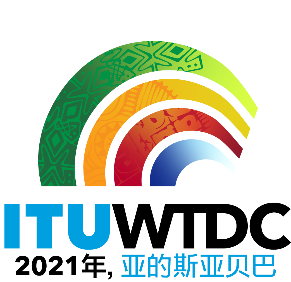 WTDC-21欧洲区域筹备会议
（RPM-EUR）
2021年1月18-19日，虚拟会议WTDC-21欧洲区域筹备会议
（RPM-EUR）
2021年1月18-19日，虚拟会议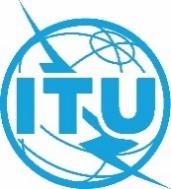 文件 RPM-EUR21/34(Rev.2)-C文件 RPM-EUR21/34(Rev.2)-C2021年5月6日2021年5月6日原文：英文原文：英文WTDC-21欧洲区域筹备会议主席WTDC-21欧洲区域筹备会议主席WTDC-21欧洲区域筹备会议主席WTDC-21欧洲区域筹备会议主席WTDC-21欧洲区域筹备会议主席的报告WTDC-21欧洲区域筹备会议主席的报告WTDC-21欧洲区域筹备会议主席的报告WTDC-21欧洲区域筹备会议主席的报告